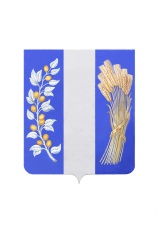 СОВЕТ ДЕПУТАТОВ МУНИЦИПАЛЬНОГО ОБРАЗОВАНИЯ«БИЧУРСКИЙ РАЙОН» РЕСПУБЛИКИ БУРЯТИЯ БУРЯАД УЛАСАЙ «БЭШҮҮРЭЙ АЙМАГ» ГЭҺЭН НЮТАГАЙ ЗАСАГАЙ БАЙГУУЛАМЖЫН ҺУНГАМАЛНУУДАЙ ЗҮБЛЭЛ_____________________________________________________________РЕШЕНИЕот «20» октября 2023 г.                                                                                          № 13О даче согласия на принятие имущества в собственность Муниципального образования «Бичурский район», передаваемого из государственной собственности Республики БурятияВ целях обеспечения экономической самостоятельности Муниципального образования «Бичурский район», исполнения полномочий, определенных Федеральным законом от 06.10.2003 №131-ФЗ «Об общих принципах организации местного самоуправления в Российской Федерации», в соответствии с пунктами 1, 2 части 2 статьи 3, со статьей 10 Закона Республики Бурятия от 24.02.2004 № 637-III «О передаче объектов государственной собственности Республики Бурятия в иную государственную или муниципальную собственность и приеме объектов иной государственной или муниципальной собственности в государственную собственность Республики Бурятия или собственность муниципальных образований в Республике Бурятия», Совет депутатов муниципального образования «Бичурский район» Республики Бурятия решил:1. Дать согласие на принятие имущества в собственность Муниципального образования «Бичурский район», передаваемого из государственной собственности Республики Бурятия, согласно приложению 1 к настоящему решению.2. Опубликовать (обнародовать) настоящее решение на информационных стендах Администрации муниципального образования «Бичурский район» Республики Бурятия и разместить на официальном сайте МО «Бичурский район» в сети Интернет.3. Настоящее решение вступает в силу со дня его официального опубликования (обнародования).4. Контроль за исполнением настоящего решения возложить на Совет депутатов муниципального образования «Бичурский район» Республики Бурятия.Заместитель Председателя Совета депутатов                                   МО «Бичурский район» РБ                                                              Ю.Ю. Шоймполова                                                            Приложение № 1к решению Совета депутатов МО «Бичурский район» РБот «20» октября 2023 г. № 13Перечень имущества, принимаемогоиз государственной собственности Республики Бурятия в собственность Муниципального образования «Бичурский район»№№ п/пПолное наименование организацииАдрес местонахождения организации; ИНН организацииНаименование имуществаКоличество (шт.)Цена (руб.)Общая стоимость имущества (руб.)Приказ 951 от 10.07.2023 гПриказ 951 от 10.07.2023 гПриказ 951 от 10.07.2023 г1Министерство образования и науки Республики Бурятия670001,           Республика Бурятия, г. Улан-Удэ, ул. Коммунистическая, 47, ИНН 323057290Васильева С.В. Мир культуры семейских Бурятии Учебное пособие для учащихся 1-2 классов общеобразовательных школ95735,0069 825,002Министерство образования и науки Республики Бурятия670001,           Республика Бурятия, г. Улан-Удэ, ул. Коммунистическая, 47, ИНН 323057290Пазникова З.И.  Мир культуры семейских Бурятии Рабочая тетрадь для учащихся 1-2 классов общеобразовательных школ95380,0036 100,003Министерство образования и науки Республики Бурятия670001,           Республика Бурятия, г. Улан-Удэ, ул. Коммунистическая, 47, ИНН 323057290Васильева С.В. Мир культуры семейских Бурятии Учебная программа для учащихся 1-4 классов общеобразовательных школ21425,008 925,00Всего:211114 850,00